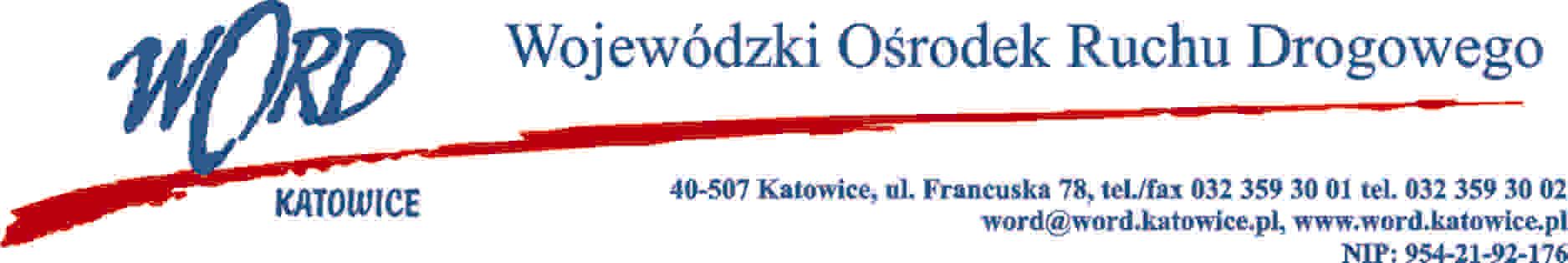 Katowice, dnia 6.04.2023 r. AT-ZP.261.154.19.2023.ŁŻInformacja z otwarcia ofert w dniu 6.04.2023 r.Dotyczy: informacji z otwarcia ofert w dniu 6.04.2023 r. o godz. 10:30 w postępowaniu w trybie regulaminu zamówień publicznych dla zadania, którego przedmiotem jest dostawa fabrycznie nowych opon do pojazdów WORD Katowice.W przedmiotowym postępowaniu ofertę złożyli Wykonawcy: Najkorzystniejszą ofertę w części I złożył Wykonawca Truck System Stolorz ul. Spacerowa 2B, 41-408 Mysłowice i z tą firmą zostanie podpisana stosowna umowa.Najkorzystniejszą ofertę w części II złożył Wykonawca Auto-Gum Sp. z o.o. sp.K ul. Dekerta 16, 30-703 Kraków i z tą firmą zostanie podpisana stosowna umowa.Dyrektor WORD KatowiceKrzysztof PrzybylskiOtrzymują;1)Platforma przetargowa wordkatowice.logintrade.net2)bip.word.katowice.pl3) a/aLp.WykonawcyCzęść ICzęść ICzęść IICzęść IILp.WykonawcyCena brutto Ilość punktówCena brutto Ilość punktów1Auto-Gum Sp. z o.o. sp.K ul. Dekerta 16, 30-703 Kraków21158,49100,002Motomax-Opony Sp. z o.o. Al. 1000 lecia 1 32-300 Olkusz 3025,8078,4623640,6089,503TRUCK SYSTEM STOLORZ Jerzy Stolorz, ul. Spacerowa 2b, 41-408 Mysłowice- Wesoła,2373,90100,0022546,3493,844JULITA KAŹMIERCZAK INTERNATIONAL Radosław 40A 56-200 Radosław2927,4081,0921906,3096,595"EKO-SORT" M.E. SIKORA SPÓŁKA JAWNA ul. Katowicka 130 43-346 Bielsko-Biała3444,0068,9328290,0074,796Motor Serwis Sp ZOO,  ul. KOPERNIKA 93 15-396 BIALYSTOK3075,0077,2025625,8282,57